Муниципальное  бюджетное дошкольное образовательное учреждение«Детский сад  присмотра и оздоровления №46» «Светлячок» г. Рубцовска.Консультация для родителей:
О роли сказок в воспитании детей .Подготовила воспитатель: Вахрамеева Т.А.г.Рубцовск.2016
Сказка – великая духовная культура народа, которую мы собираем
по крохам, и через сказку раскрывается перед нами тысячелетняя история народа.
(Алексей Николаевич Толстой) 

Сказка всегда присутствует в нашей жизни: мы её слышали в детстве, рассказываем своим детям, внукам. Сколько себя помним, рядом с нами «Колобок», «Репка», «Лиса и волк»… Русские народные, сказки народов мира, авторские: бытовые, волшебные, о животных. Ребёнок любого возраста обязательно скажет, что сказки - это Пушкин. Нет сомнения, первым делом Александра Сергеевича вспоминают, как автора самых известных и любимых сказок: «Сказка о Попе и его работнике Балде», «Сказка о Золотом петушке», «Сказка о мёртвой царевне», «Сказка о рыбаке и рыбке», «Сказка о Царе Салтане», «Жених». Любовь к сказкам привила маленькому Саше его няня, Арина Родионовна, любовь и привязанность к которой поэт нёс всю свою жизнь. С ней были связаны у него самые тёплые воспоминания. Замирая от восторга, жадно впитывал каждое слово чудесных сказок маленький Пушкин. Няня скрашивала его одиночество в ссылке в Михайловском, в долгие зимние вечера, продолжая пленять поэта сказками, поговорками, пословицами, песнями.
"Слушаю сказки моей няни, оригинала няни Татьяны; она – единственная моя подруга, и с нею только мне не скучно..." – писал Пушкин брату из Михайловского.
Пушкин перенёс в свои произведения многие образы из няниных сказок. Он всегда с большой теплотой вспоминал Арину Родионовну, посвящал ей стихи.

Я сам не рад болтливости своей,
Но детских лет люблю воспоминанье.
Ах! умолчу ль о мамушке моей,
О прелести таинственных ночей,
Когда в чепце, в старинном одеянье,
Она, духов молитвой уклоня,
С усердием перекрестит меня,
И шёпотом рассказывать мне станет
О мертвецах, о подвигах Бовы...
От ужаса не шелохнусь, бывало,
Едва дыша, прижмусь под одеяло.
Не чувствуя ни ног, ни головы.

Никто точно не знает, когда появилась первая сказка. Она с давних времён живёт среди людей. Из истории известно, что у наших предков было принято не наказывать повинившихся, а наставлять на путь истинный посредством сказки, рассказа, поучительной истории. Чтение сказка считается самым древним методом познания и воспитания. Общаясь с нашими детьми через сказку, мы передаём им знания о духовном мире, о предназначении человека в обществе, воспитываем их, развиваем внутренний мир, излечиваем от страхов, переживаний. Сказка даёт знания о жизни, законах бытия, пробуждает творчество, фантазию, воспитывает любовь к Родине, труду, учит уважать старших, защищать слабых, помогать больным и немощным. Однозначно, народная сказка способствует формированию определенных нравственных ценностей, идеала. Девочек нацеливает на «красну девицу», которая обязательно рукодельница, и умом, и лицом красавица, для мальчиков - добрый молодец (обязательно отважный, смелый, сильный, честный, добрый, трудолюбивый, готовый в любую минуту защищать свою Родину). Такое совершенство для ребенка - далекая перспектива, к которой он будет стремиться, сверяя с ним свои дела и поступки. Высшая цель, поставленная в юном возрасте, во многом определит его как личность. Взрослым необходимо знать мечту малыша, чтобы вовремя корректировать и устранять негативные моменты.
Считается хорошим тоном в воспитании читать ребёнку сказку на ночь. При приглушённом свете ночника, мягком звуке родного голоса волшебная история убаюкает малыша, подарит ему добрые здоровые сны. Кроме того, ощущение того, что рядом с ним присутствует близкий человек, положительно влияет на формирование детской психики. Это помогает ему успокоиться, почувствовать себя в безопасности. Ребёнок чувствует, что его любят, о нём заботятся. Очевидно, что польза сказок перед сном действительно неоспорима.
Учёные уже давно ведут разговор о терапевтической роли сказок, применяя их на психологических тренингах, в виде лечения душевного состояния маленького пациента. К сожалению, современное телевидение загружено в большей степени иностранными мультфильмами, зачастую агрессивными, с жестокими драками, с малопонятными героями, а ведь дети подражают любимым персонажам, перенимают способы их поведения, манеру говорить. Вот почему родителям и педагогам нужно очень строго подходить к выбору сказок, к просмотру мультфильмов.
И научно, и жизнью доказано, что дети разного возраста очень любят слушать сказки и необыкновенные истории, которые расширяют диапазон их знаний и кругозора, помогают получить необходимые знания о человеке, о жизненных проблемах, пути их решения. Дают понятие о том, что кроме реального мира, существует ещё и волшебный, наполненный чудесами и приключениями, что добро всегда торжествует над злом.
Полезность сказок бесспорна. На их примере можно «исправлять» «неправильные» черты характера. Так, малышам жадным и эгоистичным, полезно почитать сказки « О рыбаке и рыбке», «О трёх жадных медвежатах», «Сказку о золотом петушке», «Морозко», «Али-баба и сорок разбойников», робким и пугливым, - «О трусливом зайчике», «Трусливый Ваня», непослушным и доверчивым подойдёт «Приключения Буратино», «Снежная Королева».
У каждого из нас была любимая сказка, которую мы слушали, читали невероятное количество раз. В чём секрет этого литературного жанра? Почему наши дети, да и мы, взрослые, так любим сказки, какова их роль, в чём польза?
Вспомним, что в старые, древние времена наши предки не спешили наказывать детей, а рассказывали поучительную историю, чтобы провинившийся смог осмыслить своё поведение, сделать выводы и не повторять ошибок. Сказка - очень хороший метод воспитания и обучения детей. Рассказывая сказки, мы передаем опыт наших предков, дополняя его своим, не менее богатым. Посредством сказки ребенок обогащает внутренний духовный мир, избавляется от переживаний и страхов, получает знания о жизни и ее законах, развивает фантазию и творческое начало, учится сопереживать и предвосхищать события. Благодаря сказке ребенок может проиграть негативные роли и чувства, при этом он не будет наказан. Житейские истории очень хорошо разделяют представление о мужской и женской манере поведения.
В каждой сказке есть главный герой. Чаще это активный, храбрый, умеющий выживать в трудных ситуациях персонаж. Даже, если вначале он выглядел негативно, то завершается история его исправлением, осмыслением отрицательных сторон характера. Каждая сказка учит тому, что добро побеждает зло, что немаловажно при становлении характера.
Роль сказок в формировании личности ребёнка доказана многовековым опытом. Эти поучительные истории учат добру, прощению, терпимости, пониманию того, что хорошо, что плохо. Стимулируют концентрацию внимания, развивают положительные качества, поощряют к размышлению, побуждают к вопросам, поиску ответов. Именно сказки начинают знакомство ребёнка с литературой, прививают ему любовь к чтению. Сказка – это игра, необходимая для развития личности.
Воспитание детей через сказку неоспоримо, ведь она несёт огромный запас знаний прежних поколений. Именно она оказывает ненавязчивое влияние на формирование мышления ребёнка, впитывая информацию через народное творчество. Посредством сказки легче объяснить малышам прописные истины, нежели нравоучения. Сказка - это мощный инструмент обучения малышей и дошколят. Именно на примере героев сказок лучше всего усваивается важная жизненная информация. Яркими примерами моделирующими правильное поведение, являются такие сказки, как «Колобок», «Серенький козлик», «Теремок», «Волк и семеро козлят», «Репка». В них очень ярко показываются разные противопоставления: храбрость и трусость, богатство и нищета, трудолюбие и лень, смекалка и глупость, успех коллективизма и трудность одиночества. На примере сказочных персонажей дети учатся отличать добро и зло, сопереживать положительным героям, мысленно преодолевать с ними трудности и преграды. Уверовав в простую истину, что добро побеждает зло, ребёнок более стойко научится преодолевать жизненные невзгоды. Можно смело сказать с первых минут знакомства со сказкой начинает закаляться характер малыша.
Известный факт, что многие в детстве испытывают чувство страха: врачей, темноты, оставаться одни в комнате. Опять же сказки могут помочь в этой ситуации. Ребёнок со стороны наблюдает, казалось бы, безвыходную ситуацию, и вот находится способ благополучного её решения. Герои счастливы, здоровы, зло побеждено. Зная о положительном исходе дела, малыш постепенно побеждает и свои страхи.
Многие опытные педагоги отмечают, что для детей ХХI века характерны снижение умственной работоспособности, излишняя возбудимость, раздражительность, эмоциональная истощённость, неустойчивое настроение. Присутствует заторможенность, или наоборот, - раздражительность, агрессивность. Дети зачастую остаются дома одни, испытывая дефицит общения с родителями, сверстниками, замыкаясь на телевизоре или компьютере. С помощью современных технологий на них свалился шквал информации, причём зачастую негативной. Дети стали менее чувствительными, отзывчивыми, не владеют коммуникативными навыками. Поэтому работа, направленная на развитие эмоциональной сферы, чрезвычайно актуальна и важна. И главный помощник - это сказка. Ещё К. Д. Ушинский назвал сказки русского народа первыми блестящими попытками народной педагогики. Восторгаясь сказками как памятниками народной педагогики, он писал, что никто не в состоянии состязаться с педагогическим гением народа.
Помните, армянскую сказку в стихах «Жадный Вартан», которому скорняк пошил из овечьей шкуры целых семь шапок, но ни одну из них нельзя надеть? Мораль: жадность и зависть до добра не доведут. А «Каша из топора»? О находчивости и смекалке русского солдата? Эти поучительные истории - яркий пример народной педагогики.
Сказки являются важным воспитательным средством, в течение столетий выработанным и проверенным народом. Педагоги знают разные формы работы со сказкой: чтение, пересказ, обсуждение, театрализованное исполнение сказок, просмотр фильмов-сказок, проведение конкурса знатока, выставки рисунков и т. д. Жизнь, народная практика воспитания убедительно доказали педагогическую ценность сказок. Дети и сказка - неразделимы, и поэтому взрослые должны с раннего возраста знакомить своих детей с великой духовной культурой народа.
Несколько советов молодым родителям и начинающим педагогам: читать сказку,
1. концентрируя на ней внимание ребёнка;
2. с выражением, выделяя интонационно кульминационные моменты;
3. чётко проговаривая слова;
4. только одну, для более глубокого осмысления;
5. выбранную ребёнком (даже пусть в сотый раз!);
6. анализируя;
7. попросите пересказать;
8. желательно перед сном.
"Нет сказок лучше тех, которые создает сама жизнь".
( Ганс Христиан Андерсен)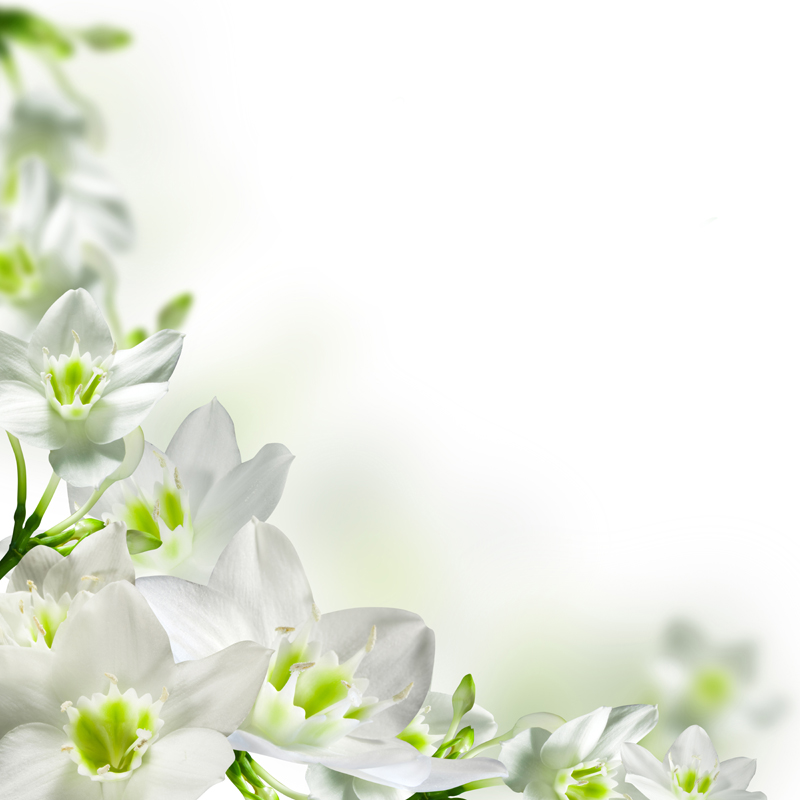 